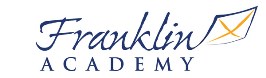 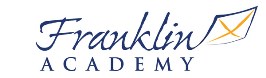 Kindergarten Kindergarten 1:20-2:15 pm KA  24KB 24KC 23KD 22KE 23KF 22Location 1:20-2:15 pm BeckGoodmanEganGoodmanTschannenGoodmanRackerPersichilliKuhn Persichilli    PalettaPersichilliLocation Day 1 PEMediaArtMusicChess-127Spanish-125Media RoomArt-139Phys.-EdMusic-232Day 2 Spanish-128PEMediaArtMusicChess-125Media RoomArt-139Phys.-EdMusic-232Day 3 Chess-128Spanish-126PEMediaArtMusicMedia RoomArt-139Phys.-EdMusic-232Media RoomArt-139Phys.-EdMusic-232Day 4 MusicChess-126Spanish-132PEMediaArtDay 5 ArtMusicChess-132Spanish-131PEMediaDay 6 MediaArtMusicChess-131Spanish-127PE1st Grade 1st Grade 8:40-9:25 am 1A -221B -221C -221D 231E 231F 22Location8:40-9:25 am ReigleUglesDavidsUglesDeSimoneUglesSmallManiscalcoCanoManiscalcoYatesManiscalcoLocationDay 1 PEMediaArtMusicChess-123Spanish-121Media RoomArt-139Phys.-EdMusic-232Day 2 Spanish-122PEMediaArtMusicChess-121Media RoomArt-139Phys.-EdMusic-232Day 3 Chess-122Spanish-124PEMediaArtMusicMedia RoomArt-139Phys.-EdMusic-232Day 4 MusicChess-124Spanish-136PEMediaArtMedia RoomArt-139Phys.-EdMusic-232Day 5 ArtMusicChess-136Spanish-133PEMediaMedia RoomArt-139Phys.-EdMusic-232Day 6 MediaArt-100MusicChess-133Spanish-123PEMedia RoomArt-139Phys.-EdMusic-2322nd Grade 2nd Grade 12:15-1:05 pm 2A -242B -242C -232D -232E -222F -22Location 12:15-1:05 pm MaldonadoJerauldPeksaJerauldRotheJerauldOborskySchultzRenzulliSchultzMitchellSchultzLocation Day 1 PEMediaArtMusicChess -140Spanish-138Media RoomArt-139Phys.-EdMusic-232Day 2 Spanish-115PEMediaArtMusicChess-138Media RoomArt-139Phys.-EdMusic-232Day 3 Chess-115Spanish-137PEMediaArtMusicMedia RoomArt-139Phys.-EdMusic-232Media RoomArt-139Phys.-EdMusic-232Day 4 MusicChess-137Spanish-117PEMediaArtDay 5 ArtMusicChess-117Spanish-120PEMediaDay 6 MediaArtMusicChess-120Spanish-140PE3rd Grade 3rd Grade 10:30-11:15 am 3A (25)(22)3B (26)3C (25)3D (22)3E (22)3F (22)Location10:30-11:15 am Taylor-GContardoGraham-GContardoMullins-GContardoLee-BGitler-GJohnson-BGitler-GSands-BGitler-GLocationDay 1 PEMediaArtMusicChess-106Spanish-108  Media RoomArt-139Phys.-EdMusic-232Day 2 Spanish-105PEMediaArtMusicChess-108  Media RoomArt-139Phys.-EdMusic-232Day 3 Chess-105Spanish-107PEMediaArtMusic  Media RoomArt-139Phys.-EdMusic-232  Media RoomArt-139Phys.-EdMusic-232Day 4 MusicChess-107Spanish-103PEMediaArtDay 5 ArtMusicChess-103Spanish-102PEMediaDay 6 MediaArtMusicChess-102Spanish-106PE4th Grade 4th Grade 9:25-10:10 am 4A4B 4C 4D 4E 4F Location9:25-10:10 am TysonMader-27Burgoon(27)CantrellMader-27CastilloHitchcock- 28DeLorenzo(22)Angelone(23)LocationDay 1 PEMediaArtMusicChess-220Spanish-218 Media RoomArt-139Phys.-EdMusic-232Day 2 Spanish-202PEMediaArtMusicChess-218 Media RoomArt-139Phys.-EdMusic-232Day 3 Chess-202Spanish-204PEMediaArtMusic Media RoomArt-139Phys.-EdMusic-232Day 4 MusicChess-204Spanish-208PEMediaArt Media RoomArt-139Phys.-EdMusic-232Day 5 ArtMusicChess-208Spanish-240PEMedia Media RoomArt-139Phys.-EdMusic-232Day 6 MediaArtMusicChess-240Spanish-220PE Media RoomArt-139Phys.-EdMusic-2325th Grade 5th Grade 7:55– 8:40 am 5A – (26)5B –(26)5C –(26)5D –(26)5E-(25) 5F –(25)Location7:55– 8:40 am AbrishamiShermanWilhelmAbrishamiUngAbrishamiYoungAbrishamiGreeneAbrishamiMossAbrishamiLocationDay 1 PEMediaArtMusicChess-238Spanish-220 Media RoomArt-139Phys.-EdMusic-232Day 2 Spanish-228PEMediaArtMusicChess-220Media RoomArt-139Phys.-EdMusic-232Day 3 Chess -228Spanish-226PEMediaArtMusicMedia RoomArt-139Phys.-EdMusic-232Day 4 MusicChess-226Spanish-224PEMediaArtMedia RoomArt-139Phys.-EdMusic-232Day 5 ArtMusicChess-224Spanish-222PEMediaMedia RoomArt-139Phys.-EdMusic-232Day 6 MediaArtMusicChess-222Spanish-238PEMedia RoomArt-139Phys.-EdMusic-232